Работа в программном комплексе Бюджет-NEXTНКО, у которых еще не открыт лицевой счет в Минфине, для работы в программном комплексе необходимо:Предоставить необходимые документы в Минфин для открытия лицевого счета (тел. Минфина: 497-314, 497-306). Более подробную информацию по открытию лицевого счета можно получить в Миннаце по телефону 8 (3412) 68-69-66 (доб.130)Получить в Минфине уведомление об открытии лицевого счета.Для получения логина и пароля необходимо обратиться в техподдержку Центра цифровых технологий УР 8 (3412) 573-700, sd@it.udmr.ru (при обращении нужно указать название и ИНН организации).Получить Электронную цифровую подпись (ЭЦП) для работы в программе (ЭЦП выдает - Аккредитованный Удостоверяющий центр!!! НЕ МИНСВЯЗЬ и НЕ МИНФИН! Пример аккредитованного удостоверяющего центра: Удостоверяющй центр «Тензор», Управление Федерального казначейства, Удостоверяющй центр ФНС, НПП «Ижинформпроект»)  Работа в программном комплексе Бюджет- NEXTЗаходите на сайт Минфина УР http://www.mfur.ru, спускаетесь в самый низ странички и проматываете стрелочками до «Бюджет 20..»: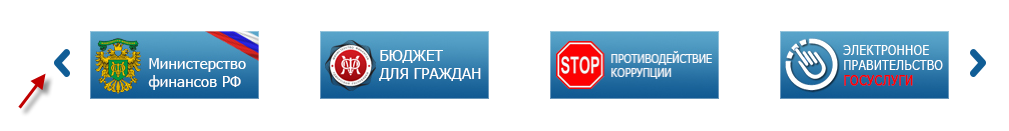 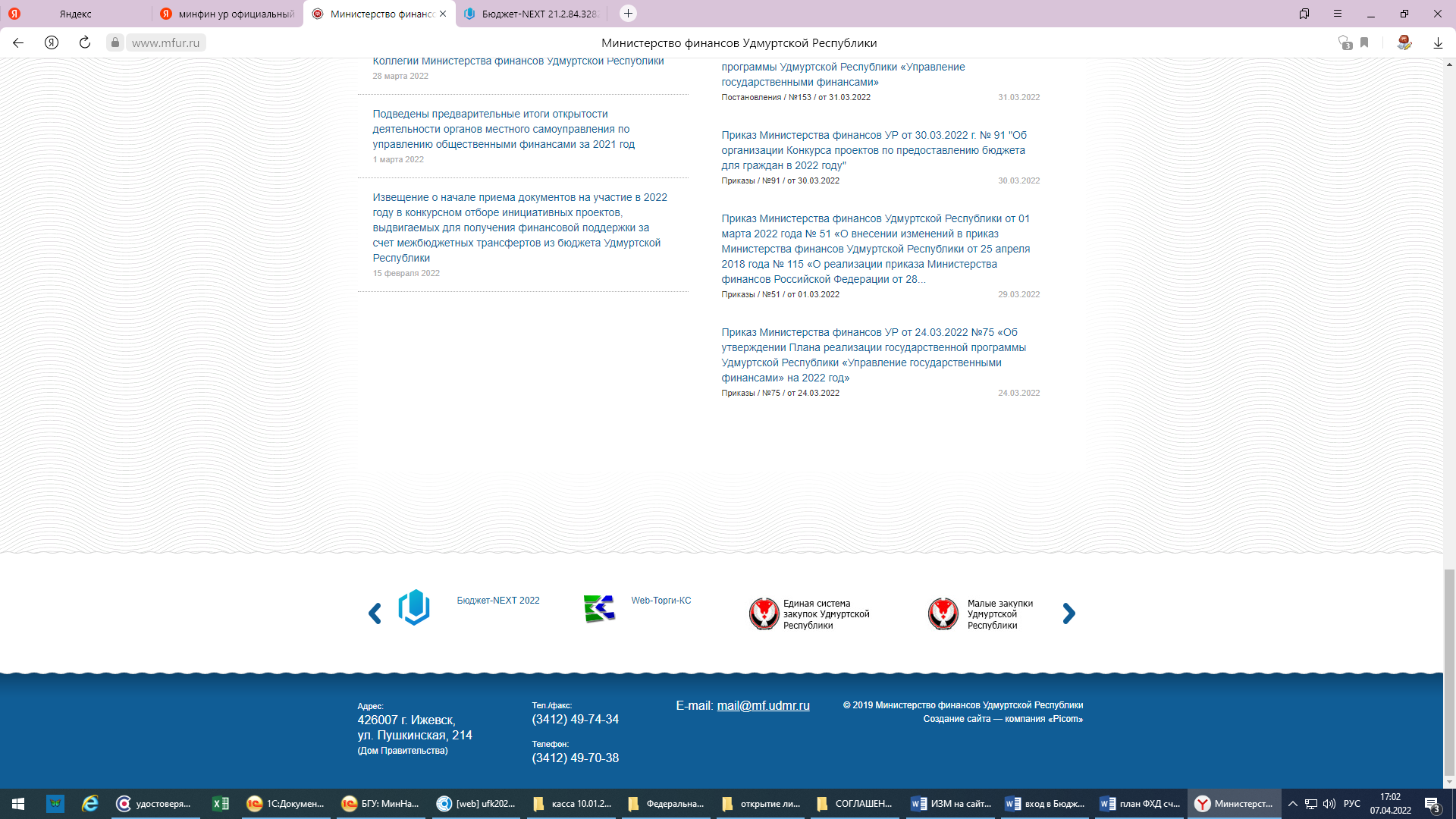 Открываете «Бюджет 20..», в окне ввода набираете Логин и Пароль, затем кнопка «Вход»: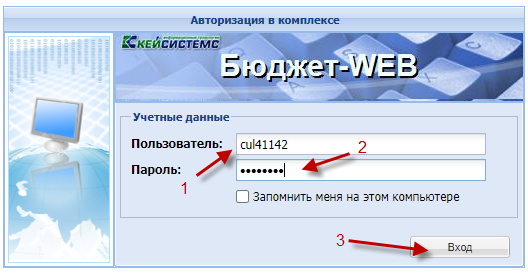 Слева, в Навигаторе, собраны в папках необходимые для работы документы: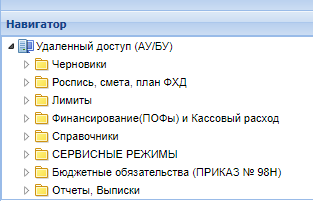 При нажатие на треугольник перед папкой – открывается список документов.Папка «Черновики» - это список документов, с которыми работают организации, то есть, создают документы и подписывают их: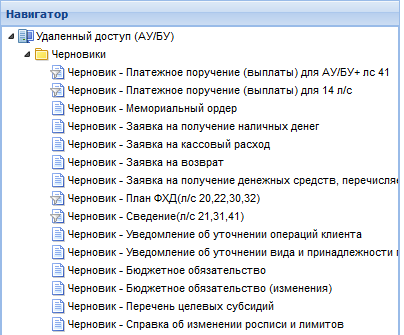 Папка «Финансирование (ПОФы) и Кассовый расход» – в этой папке можно посмотреть поступление «живых» денег на ваш Лицевой счет. Деньги приходят документом «Поручение о перечислении на счет (поступления)».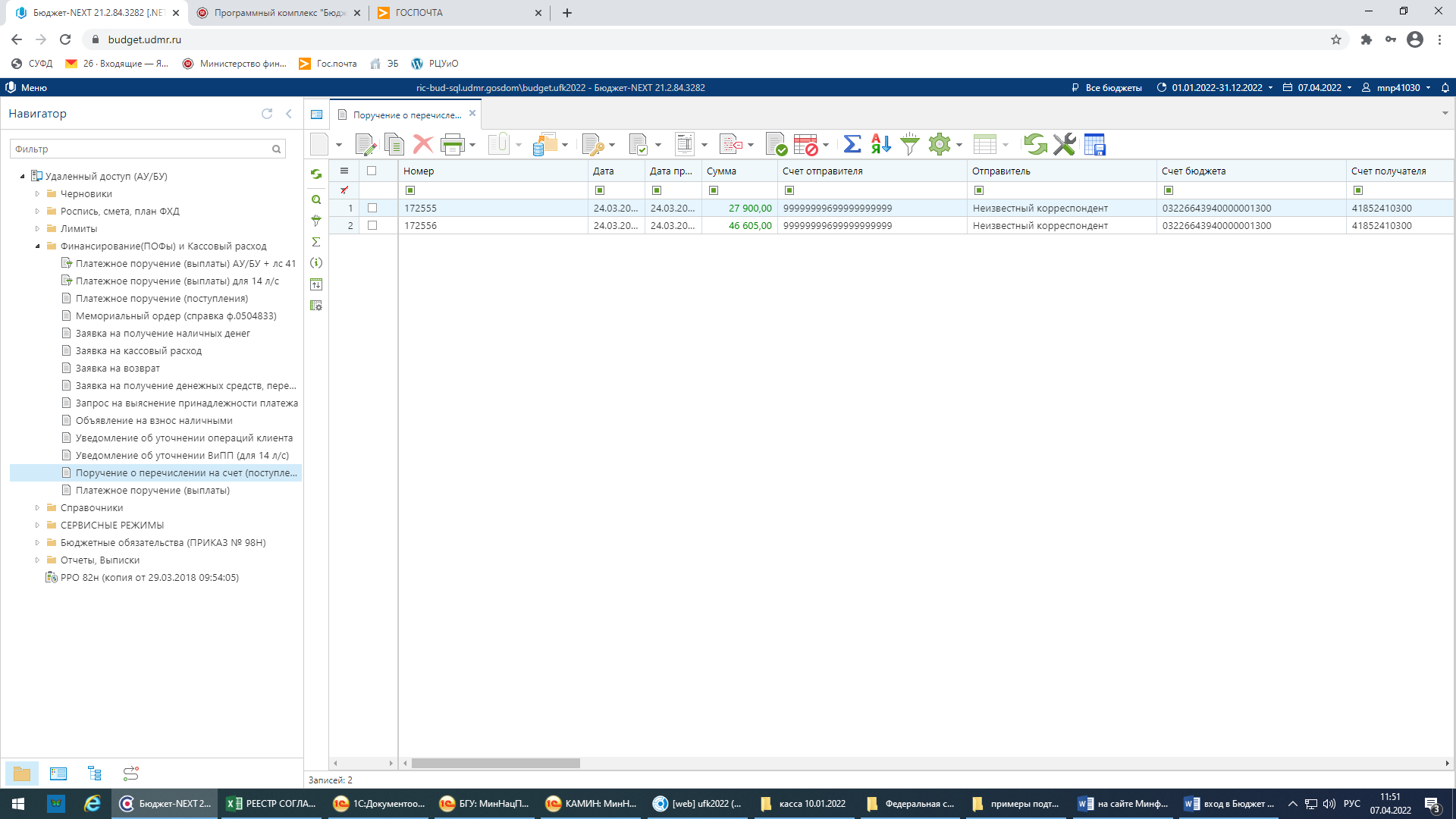 Можно посмотреть состояние счета в папке «СЕРВИСНЫЕ РЕЖИМЫ» «Состояние счета» «Состояние отдельного лицевого счета АУ БУ (+ иные юр.лица)»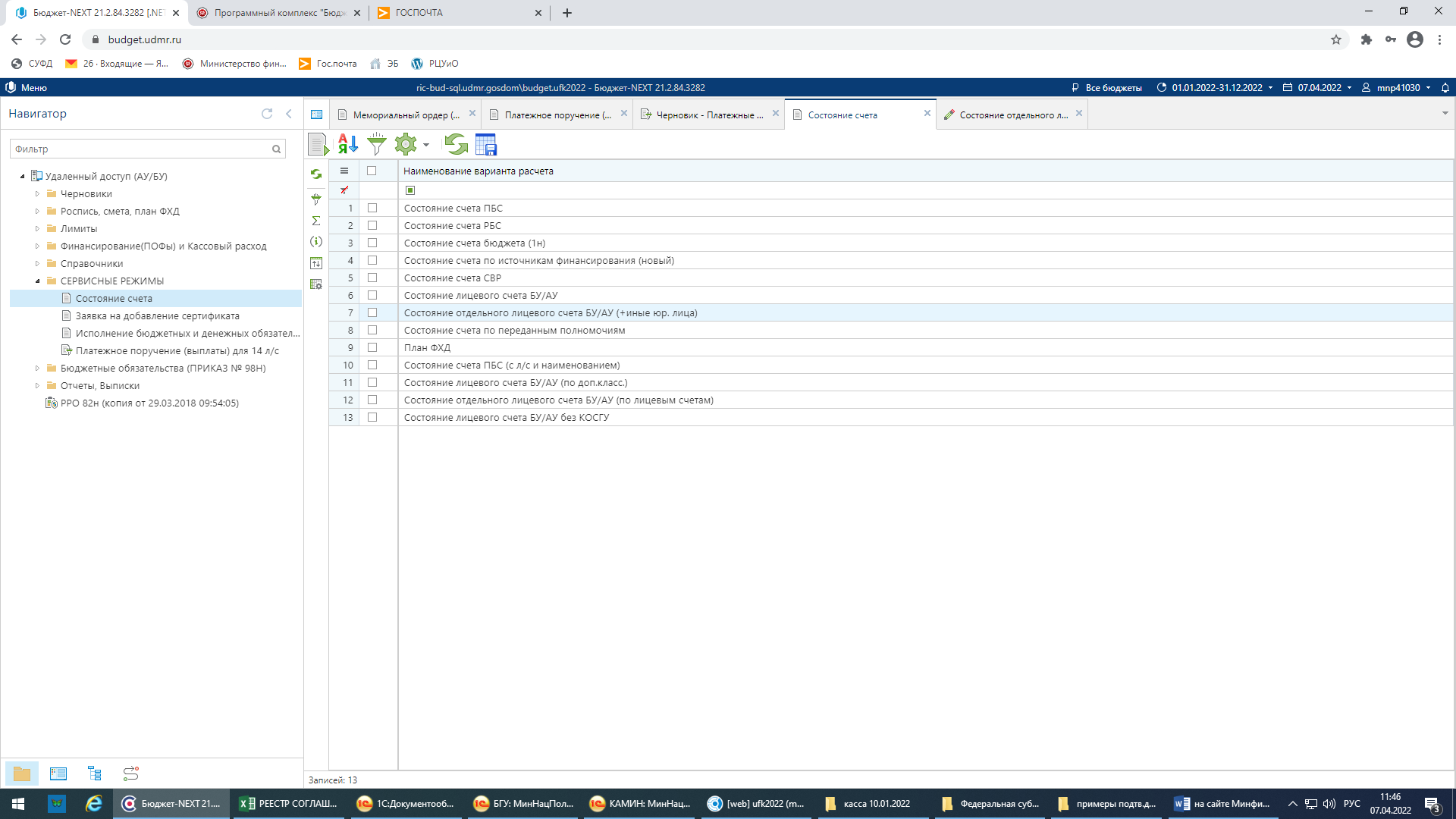 Итак, вы проверили, что деньги к вам на счет пришли, теперь вы можете ими воспользоваться. Первое, что вы должны сделать, прежде чем формировать Платежное поручение на выплаты, – создать «План финансово-хозяйственной деятельности». Создание документа «План финансово-хозяйственной деятельности». Открываете в Навигаторе папку «Черновики», затем компоненту «Черновик – Сведение (л/с 21, 31, 41)»: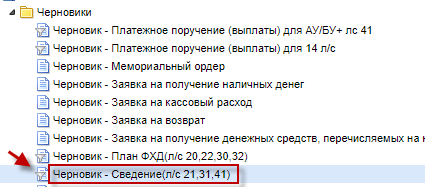 В открывшейся компоненте справа, нажимаете кнопку «Создать»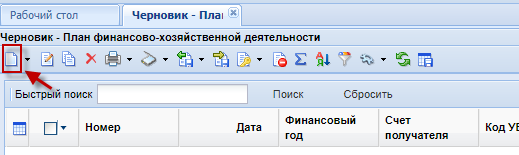 Откроется карточка документа: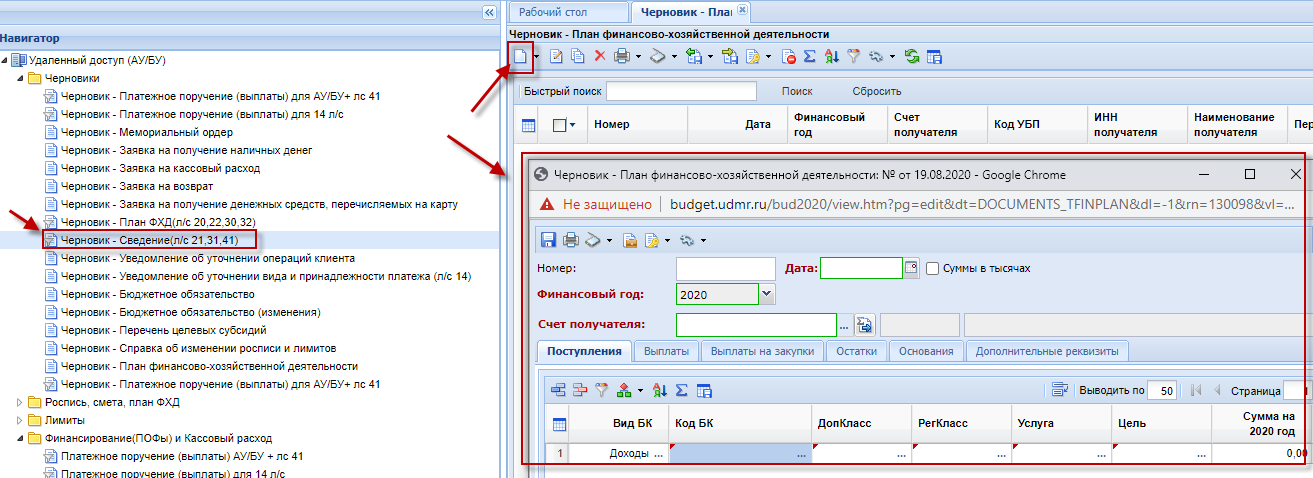 Счет получателя подтянется по умолчанию вашей организации, вам необходимо будет заполнить вкладки «Поступления» и «Выплаты»: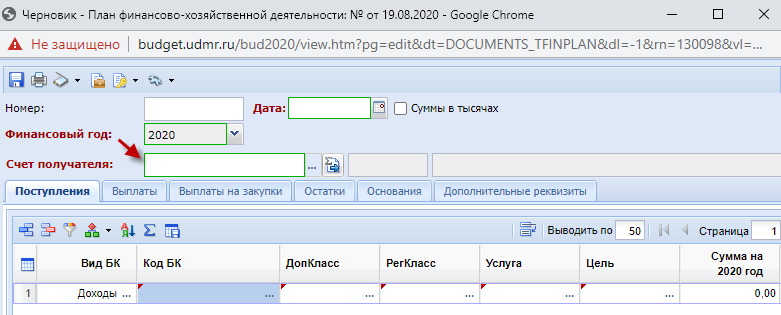 Добавляете строку во вкладке «Поступления»:  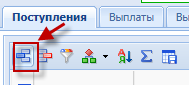 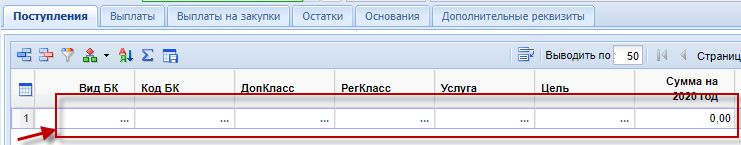 Выбираете в колонке «Вид БК» - «Доходы»: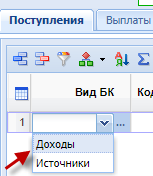 Затем, проваливаетесь через три точки в колонку «Код БК»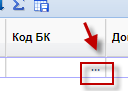 Заполняете код «БК» и «ДопКласс» и нажимаете «ОК»:Код БК и «ДопКласс» подтянулся из справочника в строку, далее нужно заполнить «Сумма на …. год» 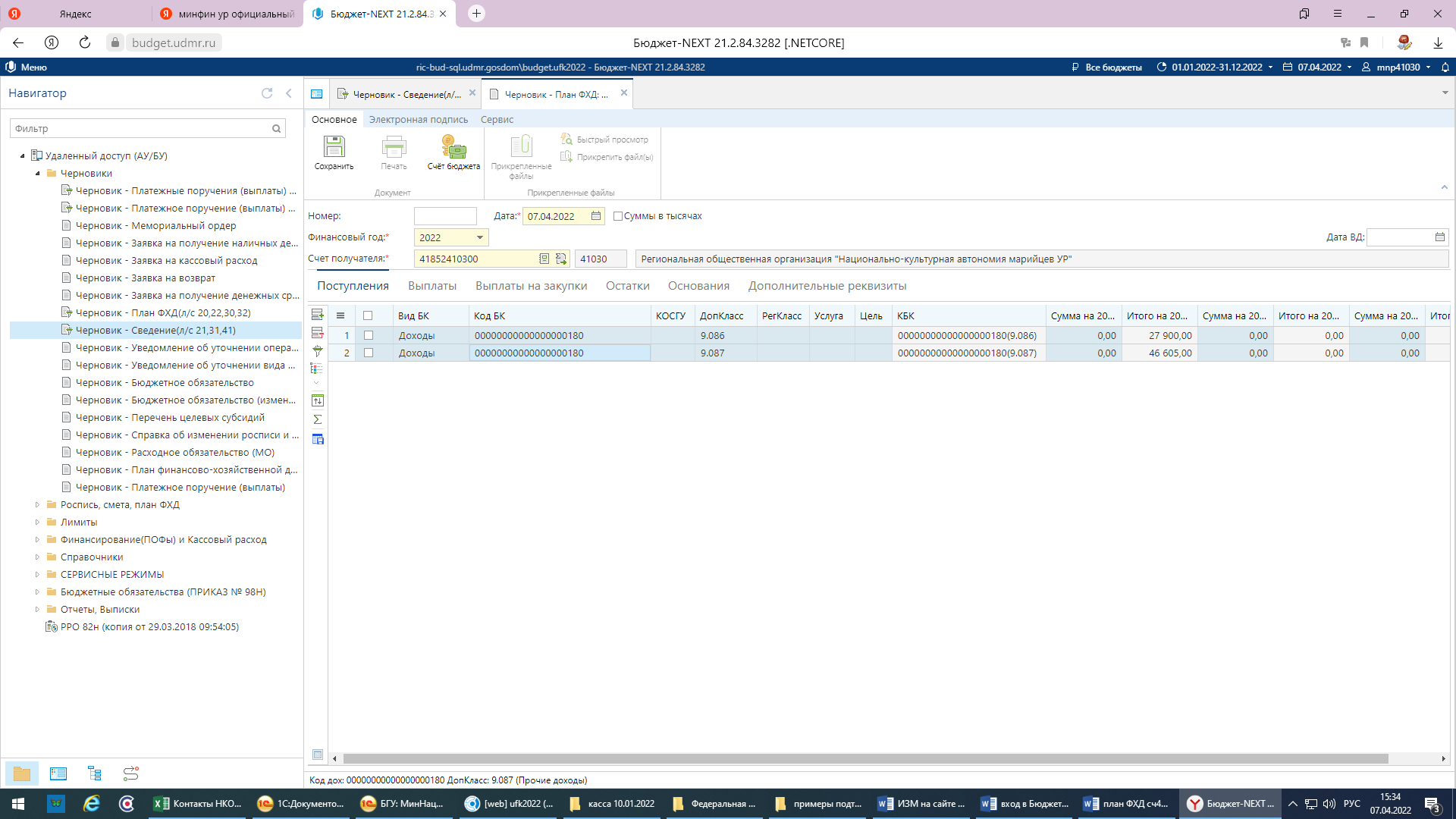 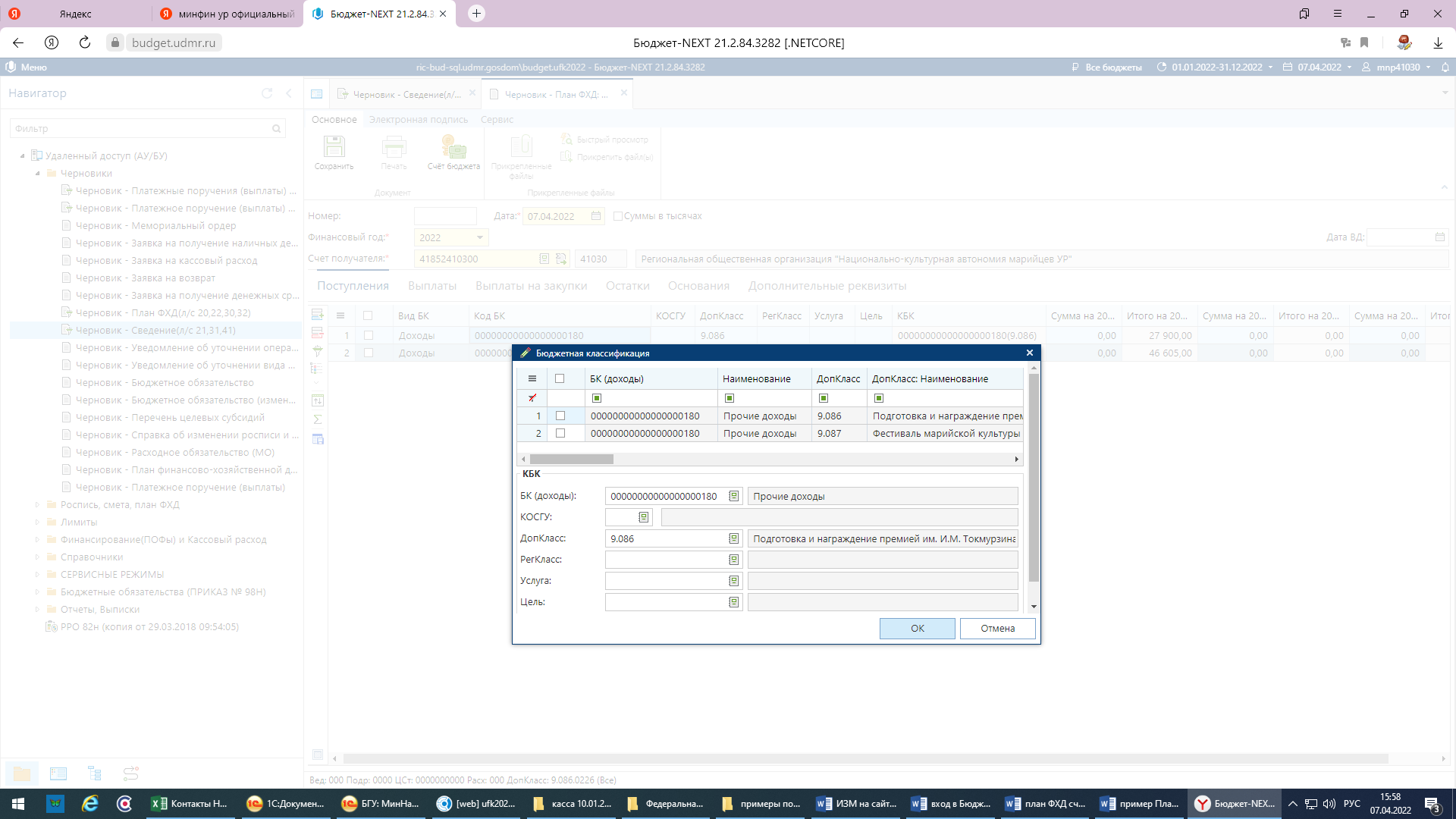 ДопКласс можно найти в справочнике по названию мероприятия, используя фильтр, или узнать в Миннаце 686-966 (доб.130)                                                                                                                                                                                                   Переходите на вкладку – Выплаты, аналогично проделанному ранее, нажимаете добавить строку, выбираете Вид БК - Расходы: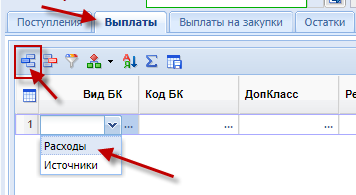 Затем заполняете Код БК: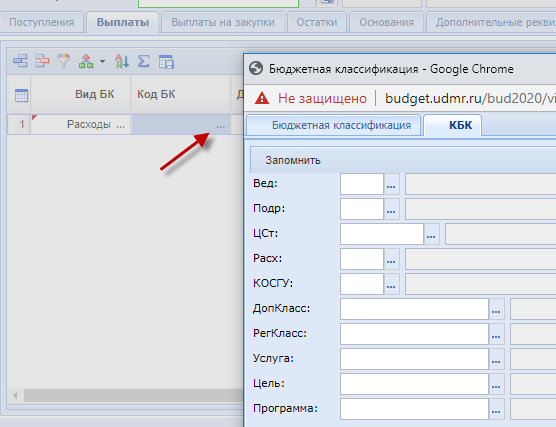 Заводите необходимую Бюджетную классификацию: первые 20 знаков нули, затем код Дополнительной классификации (ДопКласс) и код Региональной классификации – согласна приказа Минфина УР № 73 от 21.03.2018г (РегКласс):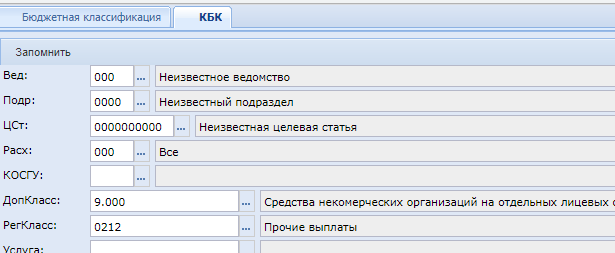 После заполнения кодов, нажимаете «Запомнить» и классификация подтянется в строку «Выплаты»: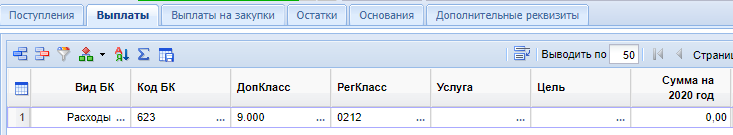 Заполняете сумму выплат (итоговая сумма равна поступлениям):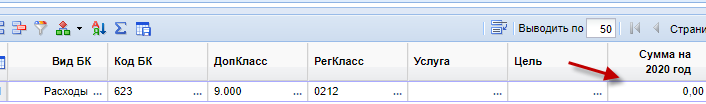 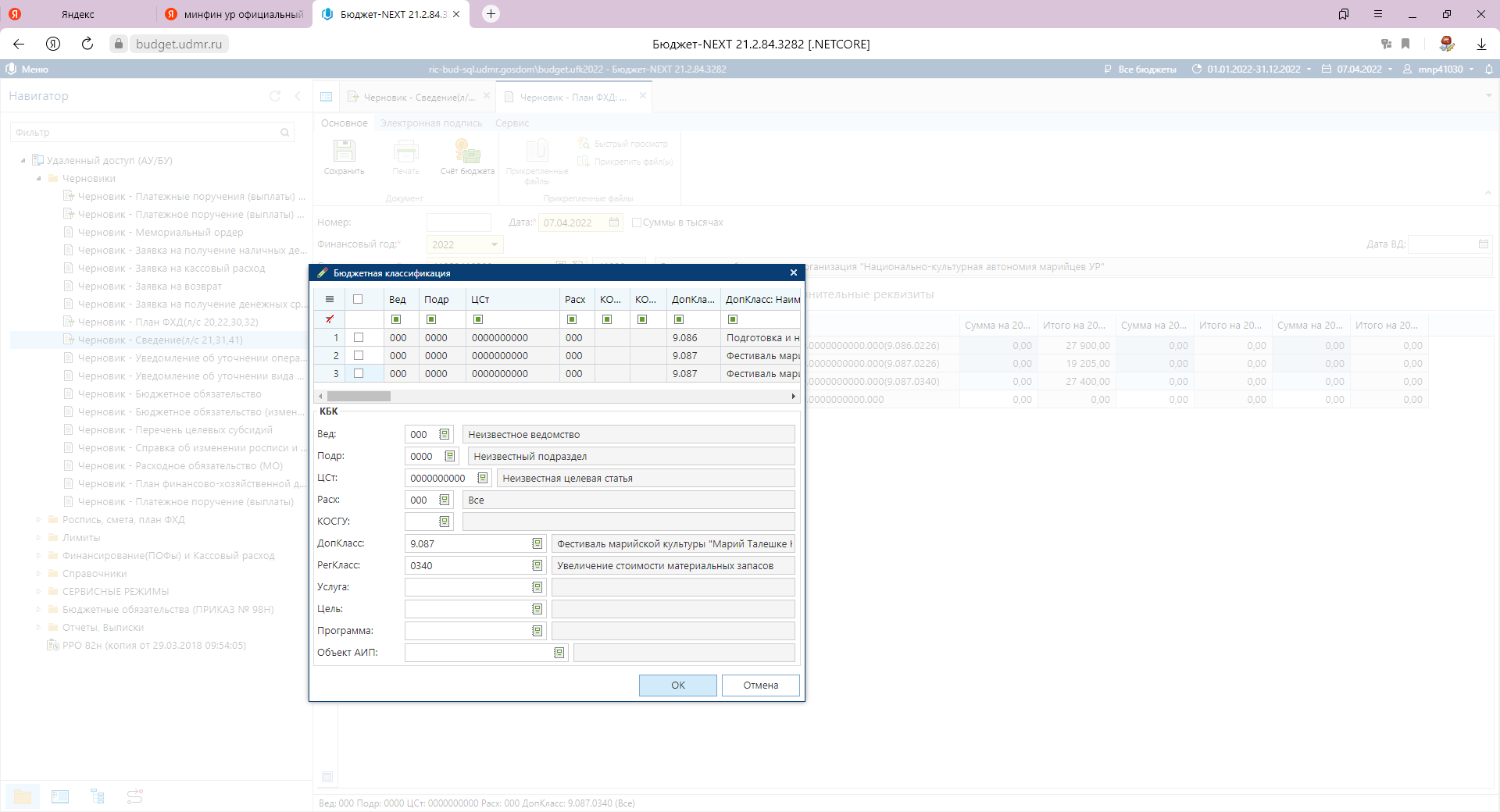 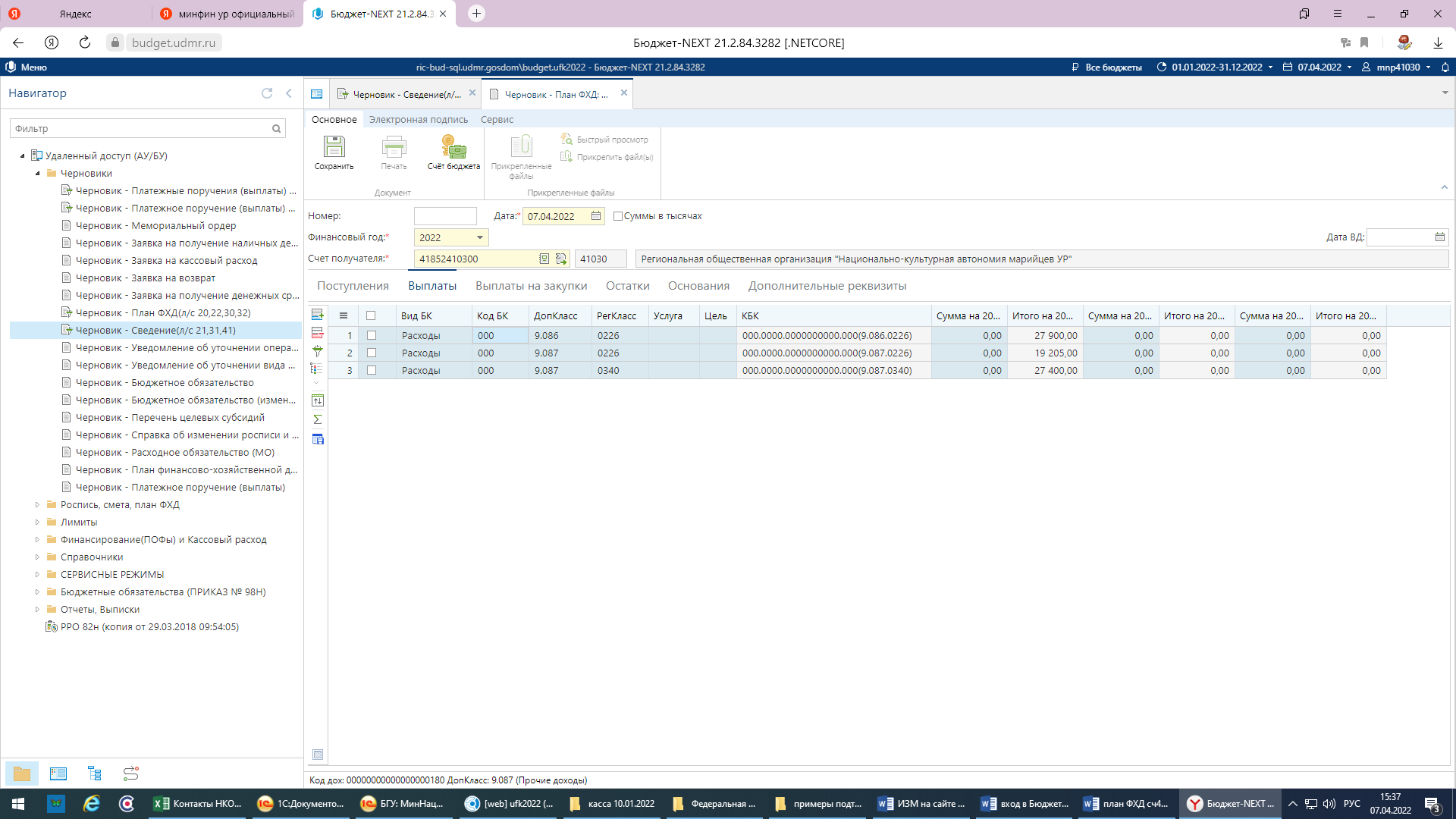 РегКласс:0222 - транспортные расходы0224 – аренда0226 - прочие работы, услуги (в т.ч. зар.плата)0310 – основные средства0340 - материальные запасы (в т.ч. канц.товары)0224 – аренда0226 – прочие работы, услуги (в т.ч. зар.плата)0310 – основные средства0340 – материальные запасы (в т.ч. канц.товары) Проставляете Номер(1), Дату(2) и сохраняете документ(3):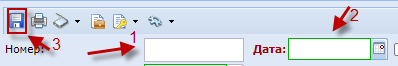 После заполнения и сохранения документа, нужно позвонить сотруднику Миннаца УР по телефону 8 (3412) 68-69-66 (доб.130) для проверки и подписания.Далее ждете, когда документ проверит Минфин и примет его на исполнение. При исполнении документа, он из компоненты Черновики уходит и попадает в папку «Роспись, смета, план ФХД».После утверждения Плана финансово хозяйственной деятельности, можно формировать Платежное поручение на выплаты.Создание документа Платежное поручение (выплаты)Открываете компоненту «Черновик – Платежное поручение (выплаты) для АУ/БУ + лс41», нажимаете справа кнопку «Создать»: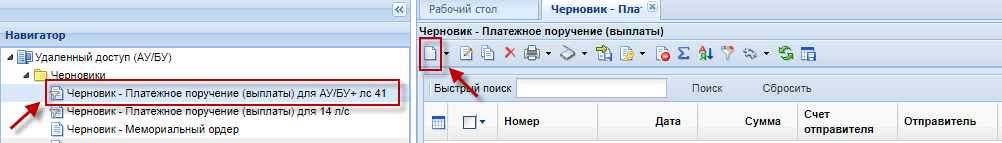 Откроется окно для создания Платежного поручения, заполняете в документе необходимые реквизиты (по вопросам заполнения документа обращаться в Министерство либо в Управление казначейства Минфина УР):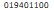 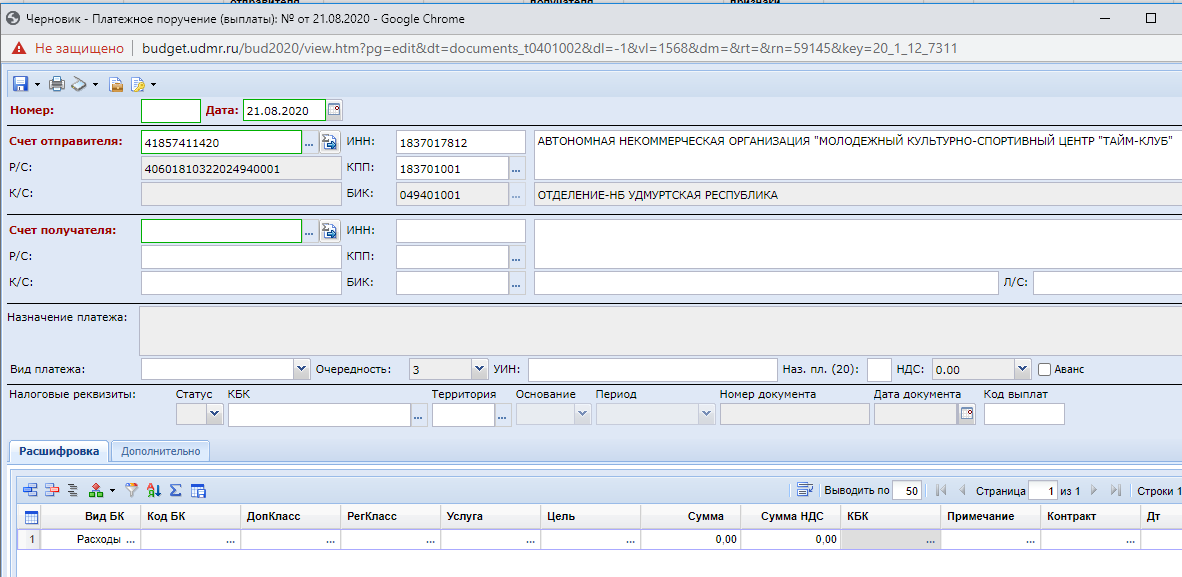 Счет отправителя подтянется по умолчанию ваш и соответствующие ему реквизиты. В наименовании отправителя надо указать номер вашего лицевого счета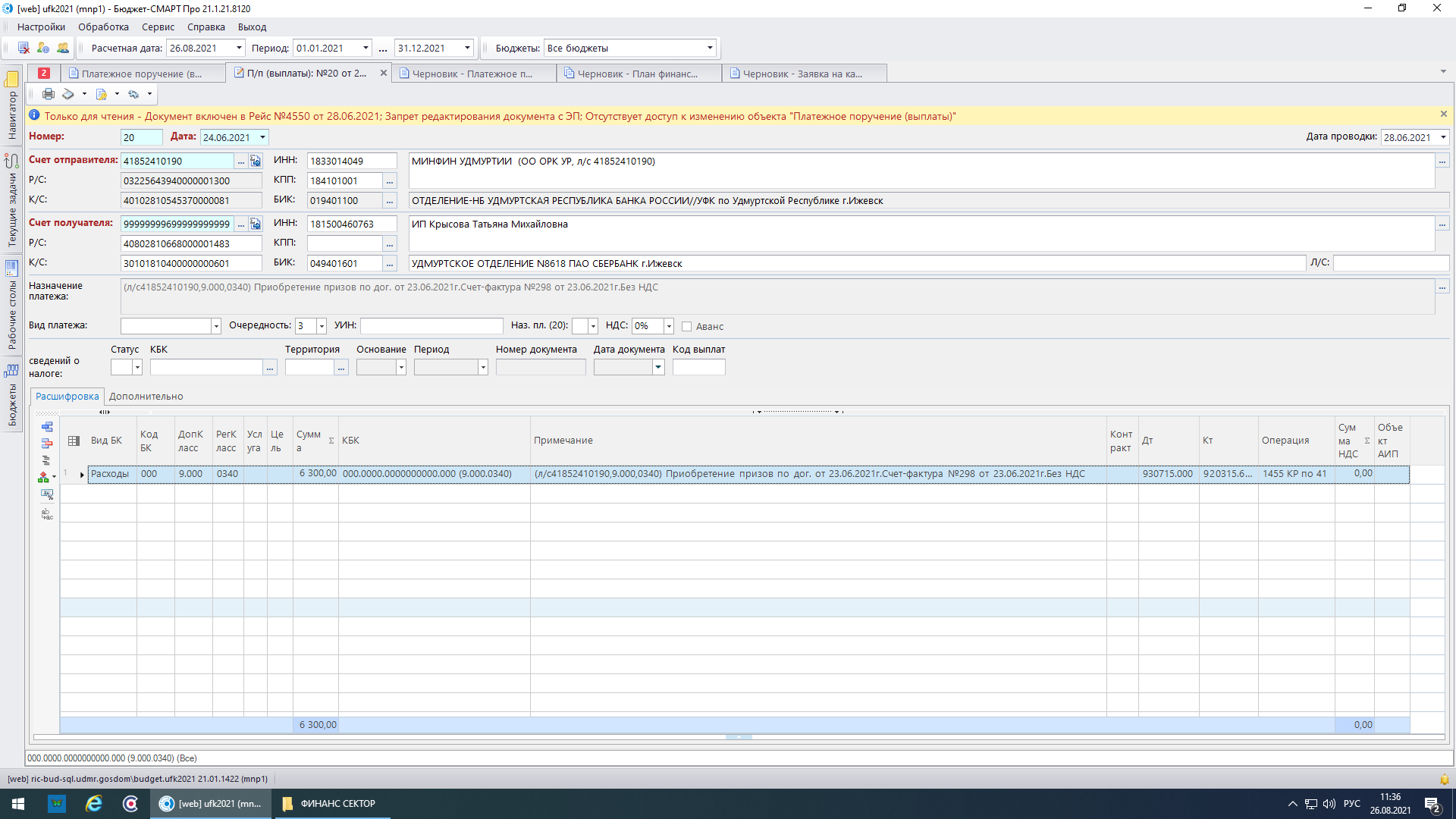 ВНИМАНИЕ: в Платежном поручении в наименование банка отправителя и получателя ОБЯЗАТЕЛЬНО должен стоять город банка!При создании нового Платежного поручения город у отправителя не проставляется!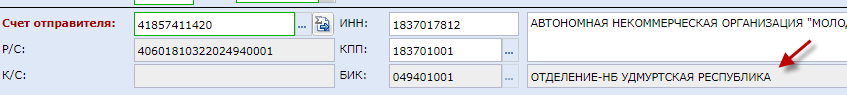 Для того, чтобы город в наименование появился, необходимо перевыбрать Счет отправителя, для этого нажимаете три точки в поле Счет отправителя: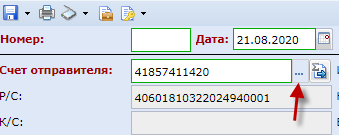 Выбираете счет и нажимаете «Запомнить»: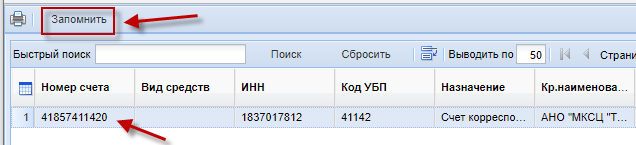 Город в наименование банка подтянется: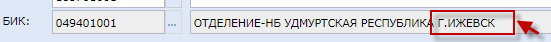 Затем, через три точки поля «Счет получателя», выбираем из справочника Неизвестного корреспондента: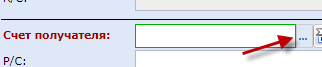 В Быстрый поиск забиваете номер счета – 99999999699999999999, затем «Поиск» и «Запомнить»: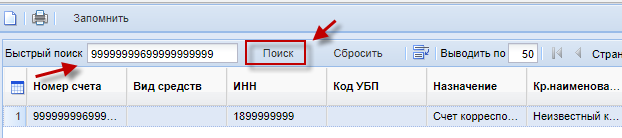 После выбора Неизвестного корреспондента получаете следующее: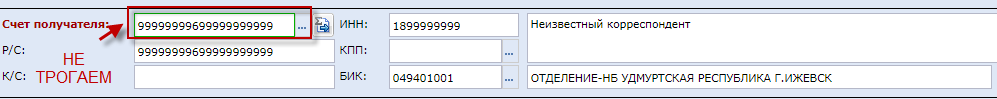 ПОЛЕ СЧЕТ ПОЛУЧАТЕЛЯ НЕ ТРОГАЕМ!!!: Все остальные поля очищаем и заносим нужные данные получателя (расчетный счет, инн, кпп, наименование), БИК банка выбираем из справочника по трем точкам: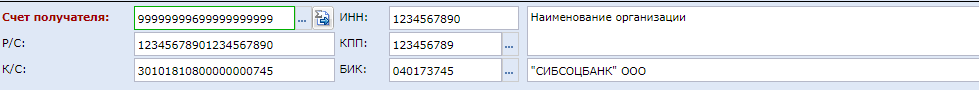 Наименование банка подтянется без города, ОБЯЗАТЕЛЬНО допишите город руками, иначе документ сохранить не даст: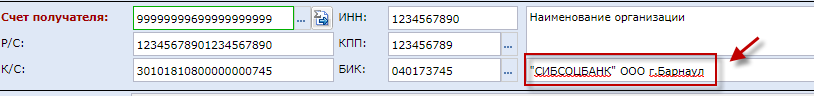 Заполняете вкладку «Расшифровка», проваливаетесь через три точки в поле «Код БК»: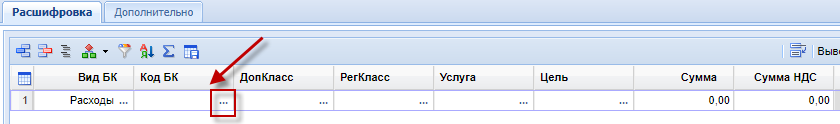 Выбираете коды КБК:ВНИМАНИЕ! Коды БК должны совпадать с Кодами, которые у вас заполнены в документе «План финансово хозяйственной деятельности» в закладке «Выплаты». Так же, код Дополнительной классификации и Региональной классификации должен совпадать с кодами из документа «Поручение о перечислении на счет (поступления)» (документа «живых» поступлений). Перепроверьте коды, иначе документ не сохранится.Далее, заполняете сумму выплат: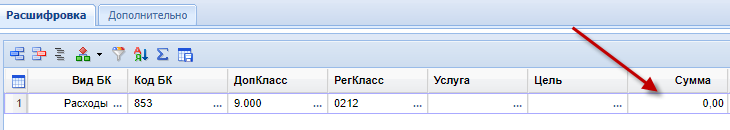 Затем, в этой же строке закладки «Расшифровка», в поле «Примечание» пишите назначение платежа, где указываете обязательно код Дополнительной классификации, код Региональной классификации (если код есть), лицевой счет и текст назначения платежа: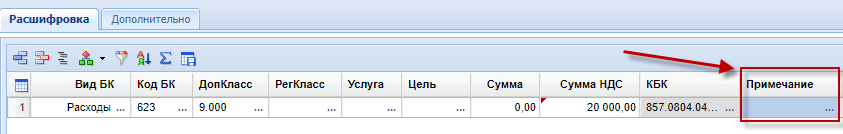 После сохранения платежного поручения текст из поля «Примечание» отразится в поле «Назначение платежа»: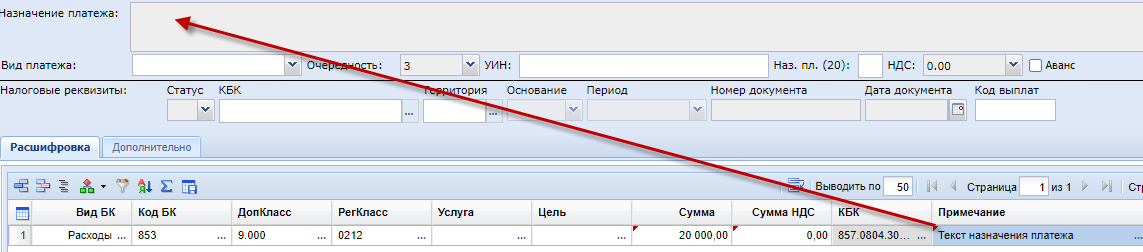 В поле «Дт» указываем: 930715.000,  «Кт»: 920315.610, в поле «Операция»: 1455 КР по 41                   Пример платежного поручения:                                                                                                        -в                                                                                                                                                                                                                                                                  в поле «Примечание» заносим назначение платежа, а                                                                                                                                после сохранения отражается в поле «Назначение платежа»                                                                                                                                                               (из справочника ни чего не выбираем, набираем текст сами)Если договор без номера, то в назначении платежа указывайте: «…по договору б/н от 23.06.2021г….»Пример платежного поручения (получатель бюджетное учреждение):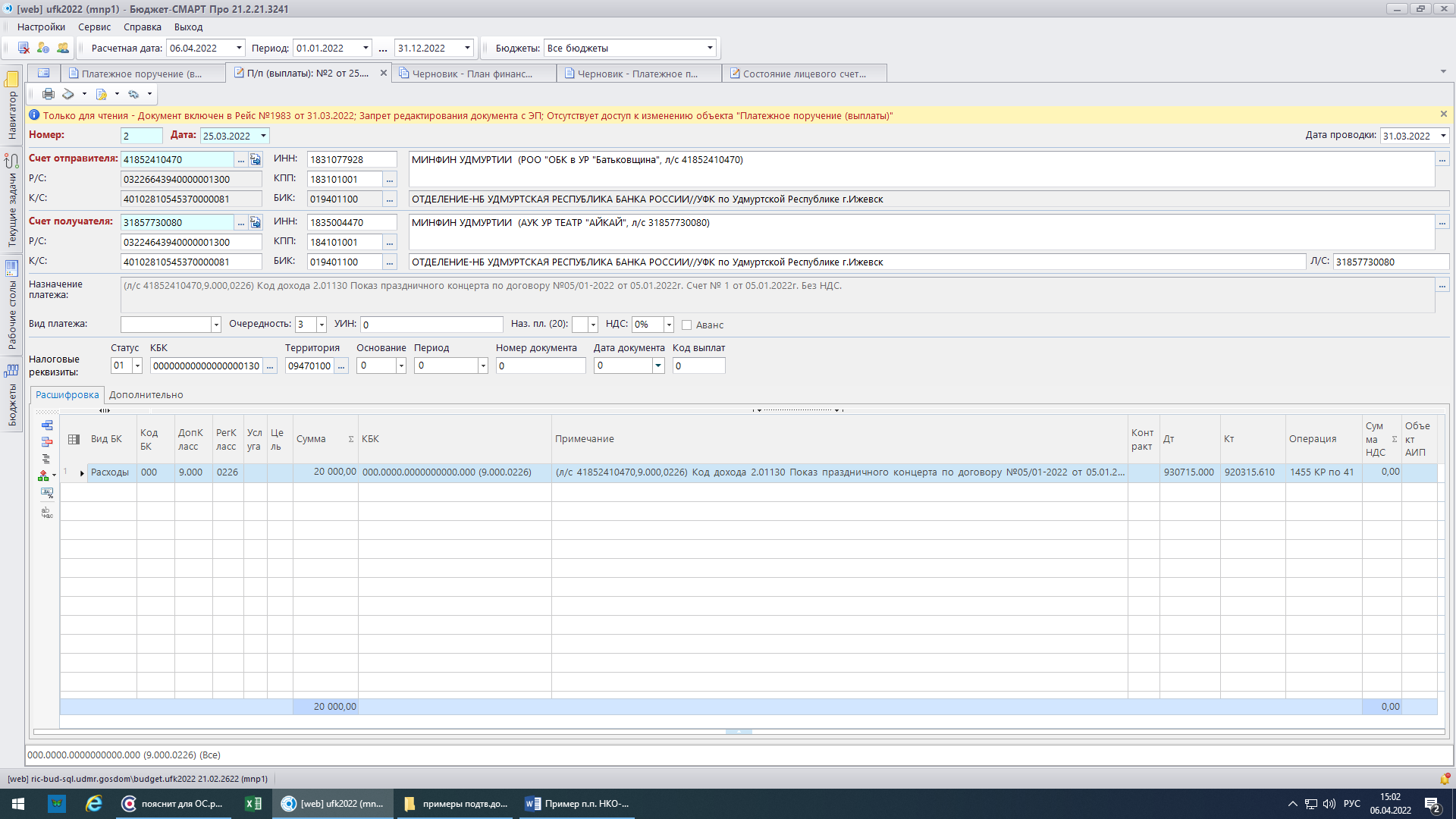 Сохраняем документ кнопкой дискеты, предварительно проставив Номер и Дату: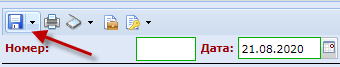 К сохраненному документу необходимо прикрепить подтверждающие документы (сканы) (значки могут отличаться, т.к. вы заходите через браузер, а не с помощью приложения):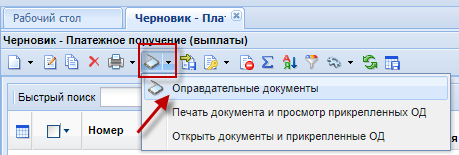 В открывшемся окне, нажимаете создать: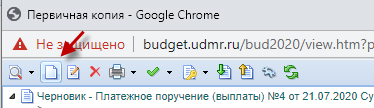 Выбираете файл подтверждающего документа, сохраненного на вашем рабочем месте, затем кнопка «Дискета»: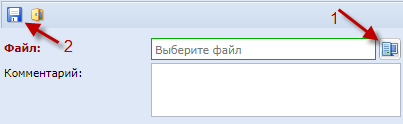 Выделяете галочкой прикрепленные документы и подписываете их: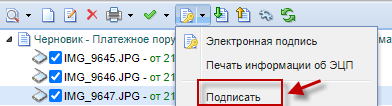 После подписания, прикрепленных к Платежному поручению документов, закрываете окно и подписываете сам документ Платежное поручение, предварительно отметив его галочкой: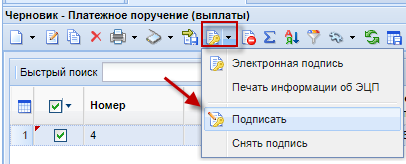 Документ создан и подписан, теперь его будет проверять Минфин, после проверки либо приведет его к исполнению, либо, если найдет ошибки, забракует его.Забракованный документ останется в Черновиках с Признаком «Забракован»: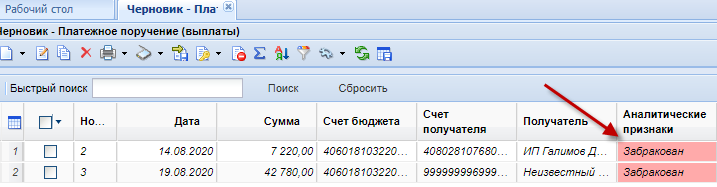 Встаете на документ и нажимаете на кнопку «Просмотреть причину забраковки»: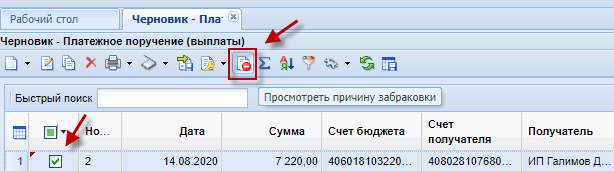 Пример: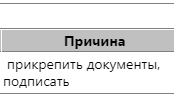 Если понятно, что нужно сделать, снимаете подпись с документа и правите его, если не понятно, звоните в Минфин, уточняете, и правите документ, предварительно сняв с него свою подпись: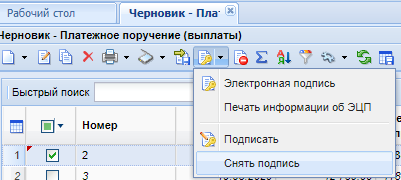 Отчеты и выпискиРассмотрим пример отчета «Выписка и отчет из лицевого счета БУ (АУ) (для финоргана):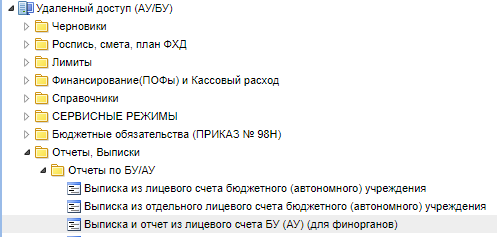 Открываете отчет, выбираете в Отборах свой Лицевой счет: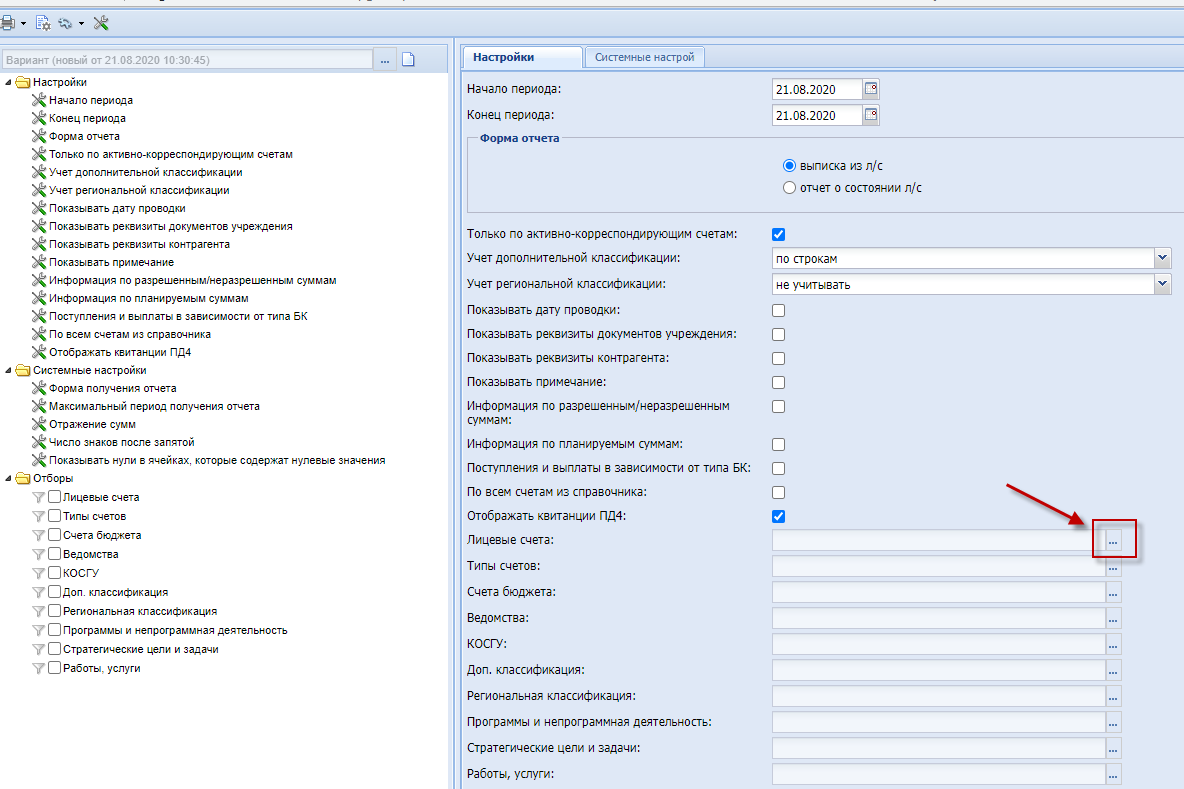 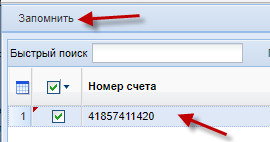 Затем, ставите нужный вам период: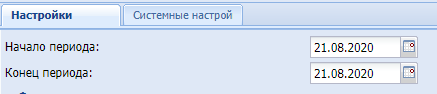 Нажимаете на Печать: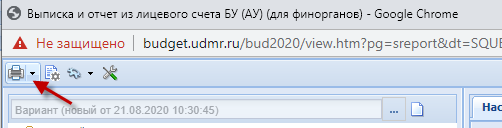 